J Í D E L N Í Č E K        24. 10.  -  28. 10. 2016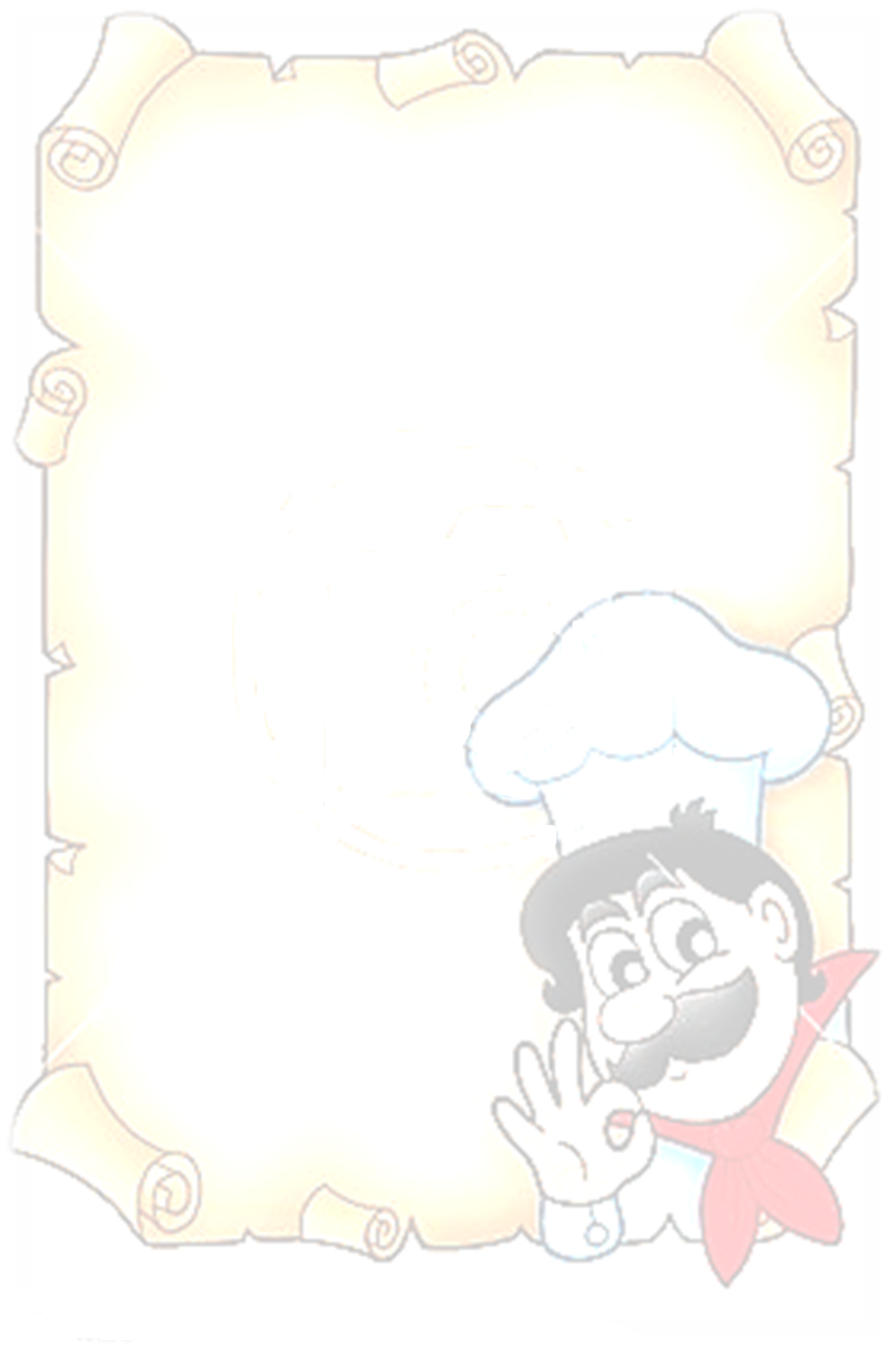 Pondělí:       Pol. luštěninová - obsahuje – 1,6,9                                   Kuřecí maso po zbojnicku, těstoviny - obsahuje – 1,3                      / Nudle s mákem, ovoce /*** - obsahuje – 1,3,7Úterý:           Pol. brokolicová – obsahuje – 1,3                       Vepřový řízek, bramborový salát – obsahuje – 1,3,7,9,10                      / Kuřecí řízek, bramborový salát /*** - obsahuje – 1,3,7,9,10Středa:          Pol. slepičí vývar s kapáním – obsahuje – 1,3,9                       Džuveč z vepřového masa, sýr, okurka – obsahuje – 7                                                       Čtvrtek:         Pol. masový krém – obsahuje – 1                        Hov. maso na houbách, houskový knedlík/těstoviny – obs. – 1,3,  Pátek:           S T Á T N Í     S V Á T E K J Í D E L N Í Č E K        31. 10.  -  04. 11. 2016 Pondělí:         Pol. kmínová s vejcem - obsahuje – 1,3,9                                      Fazolové lusky na kyselo, hov. maso, vař. brambor – obs. – 1,3,7                         / Fazolové lusky na kyselo, vejce, vař. brambor /* - obs. – 1,3,7 Úterý:            Pol. kedlubnová – obsahuje – 1                         Těstoviny po staročesku, zel. salát – obsahuje – 1,3,7  Středa:          Pol. - gulášová, rohlík – obsahuje – 1                                     Cmunda po kaplicku, kys. zelí - obsahuje – 1,3                         / Cizrnový salát s tuňákem, ječmánek /*** - obsahuje – 1,4,7  Čtvrtek:         Pol. z vaječné jíšky – obsahuje – 1,3,9                          Babiččino přírodní kuře, rýže – obsahuje – 1  Pátek:            Pol. zeleninová s ovesnými vločkami – obsahuje – 1,3,9                          Svíčková na smetaně, houskový knedlík – obsahuje – 1,3,7,9Prosím vrátit vyplněné jídelníčky do   21. 10. 2016Číselné označení alergenů – viz   SEZNAM   ALERGENŮ     /       Změna jídelníčku vyhrazena.Tel: 384 396 102  /  www.zsjarosovnn.cz  /  *** - lze si objednat i jídlo, které vaříme pro školu                          